Открывается сезон охоты на косулюГосударственная инспекция охраны животного и растительного мира информирует охотников об открытии сезона охоты на косулю с 15 мая по 30 сентября.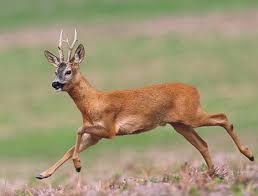 Охота разрешена на взрослых самцов, а также селекционных животных любого пола и возраста, ружейным способом в течение суток из засады и с подхода.Разрешается использовать нарезное охотничье оружие с дульной энергией пули свыше 1500 джоулей, гладкоствольное охотничье оружие с использованием патронов, снаряжённых пулей или картечью, охотничьи луки и арбалеты.Напоминаем, что к селекционным животным относятся охотничьи животные любого пола и возраста, имеющие явно выраженные нарушения опорно-двигательного аппарата вследствие наличия травм, увечий (животное хромает, тянет конечности, нарушена координация движений), а так же охотничьи животные с явными признаками заболевания и (или) истощения (для животного характерны медлительность движения, пассивность, кашель, обвислость зада, сгорбленность), а так же кроме этого взрослые самцы (старше двух лет) с рогами, имеющими один или оба заостренных ствола без отростков, самцы с рогами короче длины ушей, самцы с рогами нетипичной (аномальной) для данного вида или уродливой формы.Напоминаем, что лица, нарушившие правила охоты и иные акты законодательства об охране и использовании животного мира в процессе ведения охотничьего хозяйства и охоты, несут административную, уголовную и иную ответственность в соответствии с законодательными актами.Слонимская межрайонная инспекция охраны животного и растительного мира желает удачных охот и просит охотников при проведении охоты не пренебрегать требованиями безопасности, быть рациональными потребителями природных ресурсов, не оставаться в стороне и не быть равнодушными к проблемам сохранения и приумножения природных богатств. Если Вы располагаете информацией о совершенных, совершаемых или готовящихся фактах нарушений природоохранного законодательства, просим сообщить об этом на круглосуточные телефоны «доверия» по номерам: МТС +375 33 6726707 МТС,  мобильное приложение «Viber» +375-29-511-21-86, +375-33-364-33-36.Мороз В.В., начальник Слонимской межрайонной инспекции